Publicado en Mallorca el 12/07/2017 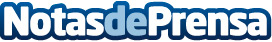 Nueva app de la cadena de restauración VilacuisinesEl grupo mallorquín Vilacuisines, que dispone actualmente de 4 restaurantes en Puerto Pollensa (norte de Mallorca) ha presentado su nueva aplicación para dispositivos móvilesDatos de contacto:Vila Cuisines+34 971 865 774Nota de prensa publicada en: https://www.notasdeprensa.es/nueva-app-de-la-cadena-de-restauracion_1 Categorias: Baleares E-Commerce Restauración Dispositivos móviles Actualidad Empresarial http://www.notasdeprensa.es